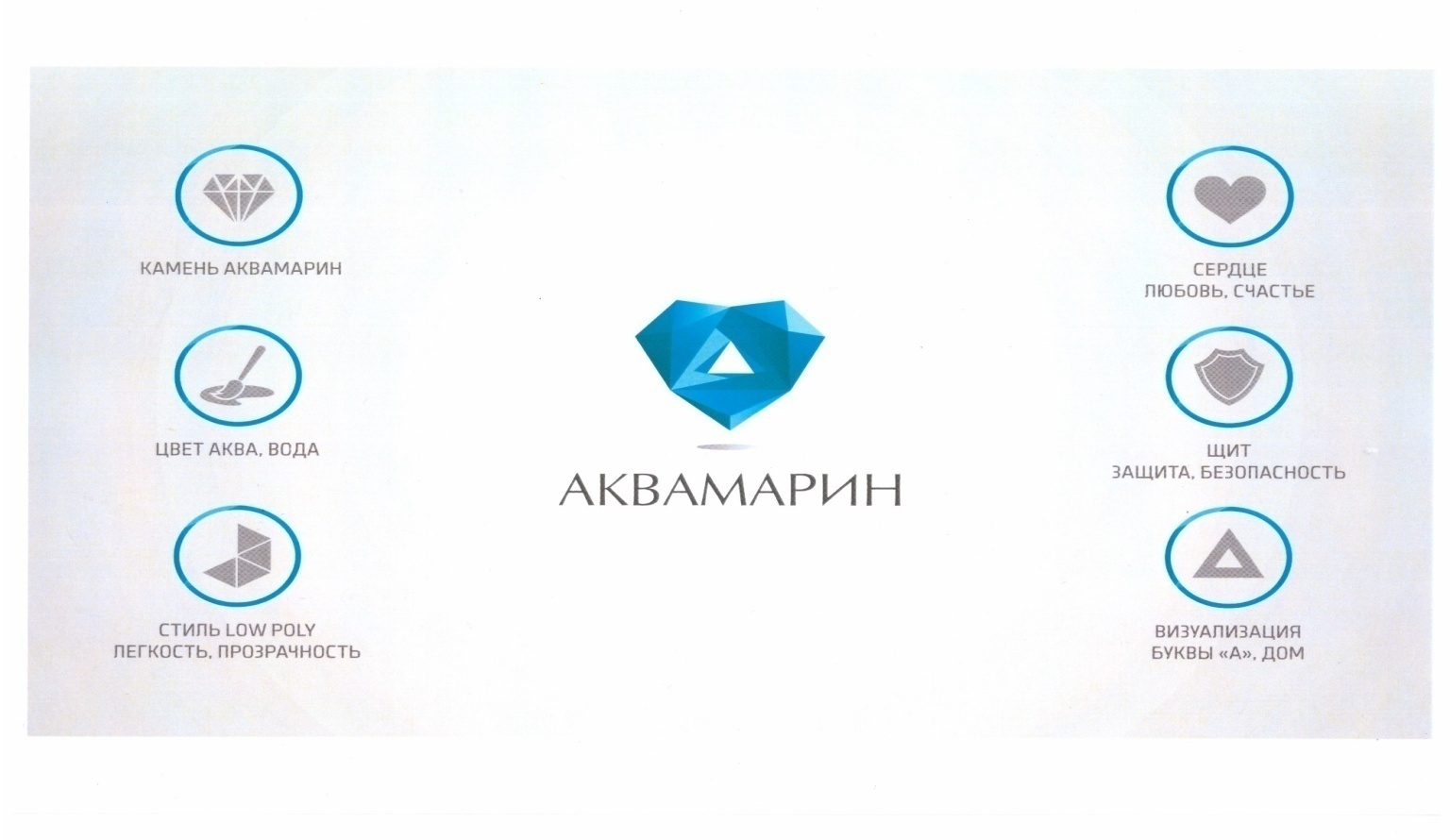 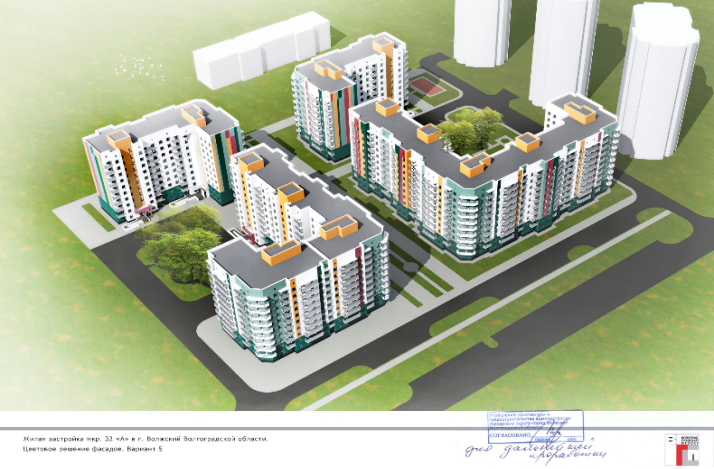                   По состоянию на :17.07.2015НАИМЕНОВАНИЕ ЗАСТРОЙЩИКАООО "СРЕДА"Наименование проекта, адрес"Жилая застройка м/р 32 "А" в г. Волжский Волгоградской области.I очередь:  Жилой дом № 17- I этап; Жилой дом № 18- II этап.II очередь: Жилой дом № 19- III этап; Жилой дом № 20- IV этап.Кадастровый номер 
земельного 
участка (участков), 
площадь 34:35:030214:132; 34:35:030214:5550; 34:35:030214:127;Общая площадь - 1,9594гаОбщая площадь жилья, 
строящегося по проекту40950 м2в т.ч. по Программе 40950 м2Общее количество 
жилых помещений (квартир)753 шт.в т.ч. по Программе 753 шт.Рыночная стоимость жилья в месте реализации проекта 43750 руб./м2Стоимость жилья экономического класса по проекту 35000 руб./м2Стадия реализации проекта строительства (краткое описание)Жилая застройка включает в себя четыре 10-ти этажных дома.ЖД №17:  5-ти секционный жилой дом, возведен на уровне 5-го этажа;ЖД №18:  2-ух секционный жилой дом, возведен на уровне 10-ти этажей;ЖД №19:  4-ех  секционный жилой дом, возведен на уровне 1-го этажа;ЖД №20:  2-ух секционный жилой дом, на уровне котлована;Плановые сроки ввода жилья в рамках Программы42099 м 2 в т.ч. в 2016 году (кв.м. / квартир)21596 м2/ 386  в т.ч. в 2017 году (кв.м. / квартир)19354 м2/367Начало продаж квартир22.04.2015Количество проданных квартир-Информация о проектеВнутренние стены и межэтажные перекрытия выполнены из  монолитного железобетона.Внешние стены выполнены с применением газобетонных блоков, высококачественного утеплителя, на который наносится штукатурный фасад CERESIT от немецкой компании HENKEL Bautechnik GmbHВнутренняя отделкаЖилые комнаты и коридоры:- стены - обои на бумажной основе.- потолок - натяжные из поливинилхлоридной пленки (ГШХ)- полы - линолеум по цементно-песчаной стяжке.Кухня:-стены - моющиеся обои на тканевой основе.- потолок - натяжные из поливинилхлоридной (ПВХ).- полы - линолеум по цементно-песчаной стяжке.Ванная и санузел:-стены - масляная краска h=2.1м, выше клеевая побелка- потолок - клеевая побелка.- полы - напольная керамическая плитка.ОборудованиеКухня:кухонная газовая четырехконфорочная плита;раковина стальная в комплекте с пластмассовым выпуском сифоном и смесителем.Ванная и санузел:ванна стальная в комплекте с пластмассовым выпуском, переливом, сифоном, смесителем с душевым шлангом.Умывальник фаянсовый в комплекте с пластмассовым выпуском и сифоном.Унитаз фаянсовый в комплекте.Дополнительно:электропатроны, электрозвонок, выключатели, электророзетки и внутренняя электроразводка, радиорозетка, внутренние межкомнатные двери, включая двери в ванную и туалет.Информация о выкупе сетейСметы не предоставлены, предполагаются к выкупу:Электроснабжение: электроснабжение жилых домов №17,18,19,20 осуществляется от РУ-0,4 кВ. кабелем АВБбШнг 4х185мм2 в траншее на глубине 0,7м, общей длинной 1680 п/м.Газоснабжение: газопровод среднего давления из полиэтиленовых труб ф110мм к жилым домам №17,18,19,20 общей протяженностью 196 п/м.Водоснабжение: водопровод из полиэтиленовых труб от кольцевой линии водопровода ф315мм длинной-154 п/м, ф225мм длинной-77 п/м. Для жилых домов №18,20 вводы ф110мм длинной 39 п/м, для жилых домов №17,19 ф140мм длинной 35 п/мВодоотведение: отвод бытовых сточных вод от жилых домов, выпусками ф100мм 80п/м, канализационной сетью ф150мм 140п/м, ф200мм 86 п/м, ф250мм 145 п/м, в канализационный коллектор ф400ммТеплоснабжение: трубопровод подземный безканальный в изоляции из пенополиуритана в полиэтиленовом кожухе (ППУ). ф219мм 38,2п/м, ф159мм 80п/м, к ЖД №17 ф133мм 21,3п/м, к ЖД №18 ф108мм 48,3п/м, к ЖД №19 ф133мм 21,6п/м, к ЖД №20 ф108мм 18п/м.ИнфраструктураВ ближайшем окружении комплекса расположены важные для комфортного проживания объекты социальной инфраструктуры:торгово-развлекательный центр, продуктовые магазины, товары для дома, детские товары, бутики, кинотеатры, рестораны и кафе для маленьких жителей на территории комплекса будет расположена возведенная по современному проекту и оборудованная всем необходимым для полноценного развития детей детская площадка в пешеходной доступности от комплекса находятся Волжский гуманитарный институт (2 минуты пешком), школы № 37 и № 35 
(10 минут пешком), детские сады № 113 и № 103 (15 минут пешком) к жилому комплексу "АКВАМАРИН" подведена автомобильная дорога по улице 
40 лет Победы, на территории комплекса предусмотрены внутридворовые автомобильные проезды рядом с комплексом расположен единственный в области аквапарк "21 Век" и спортивный комплекс, в котором жильцы могут проводить свободное время с пользой для здоровья жилой комплекс "АКВАМАРИН" расположен вдали от промышленной части города, в экологически чистой зоне.